「税務大学校 公開講座」の御案内税務大学校では、租税に関する知識の普及等に寄与することを目的として、「税を考える週間」に合わせて、公開講座を開催しています。公開講座では、普段はあまり税に接する機会のない方から、税に関する仕事に携わる方まで、多くの方に受講いただけるよう、次のようなテーマで６講座を予定しています。この機会に、是非受講をご検討ください。１　日程及び講座の内容　　令和５年11月10日（金）８時30分から30日（木）17時まで※期間中は、いつでも受講可能です。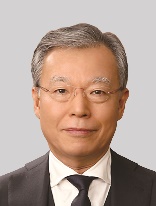 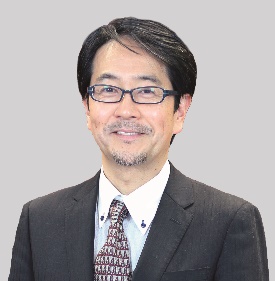 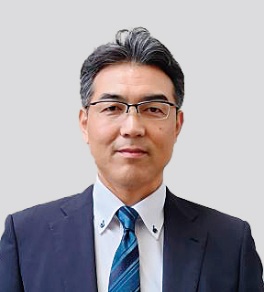 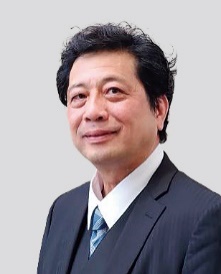 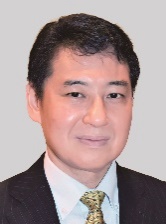 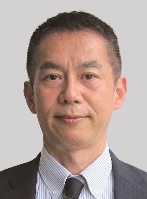 ２　受講方法　事前申込みによるオンライン配信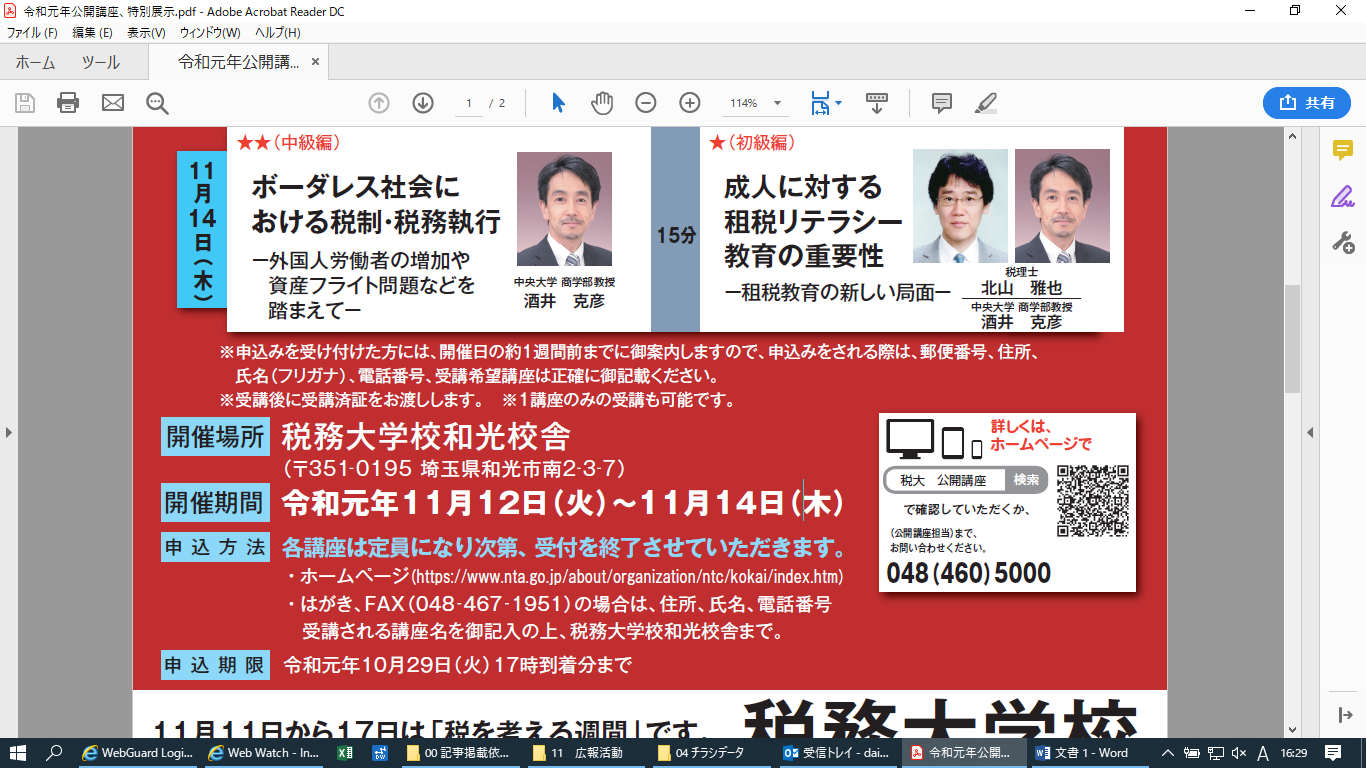 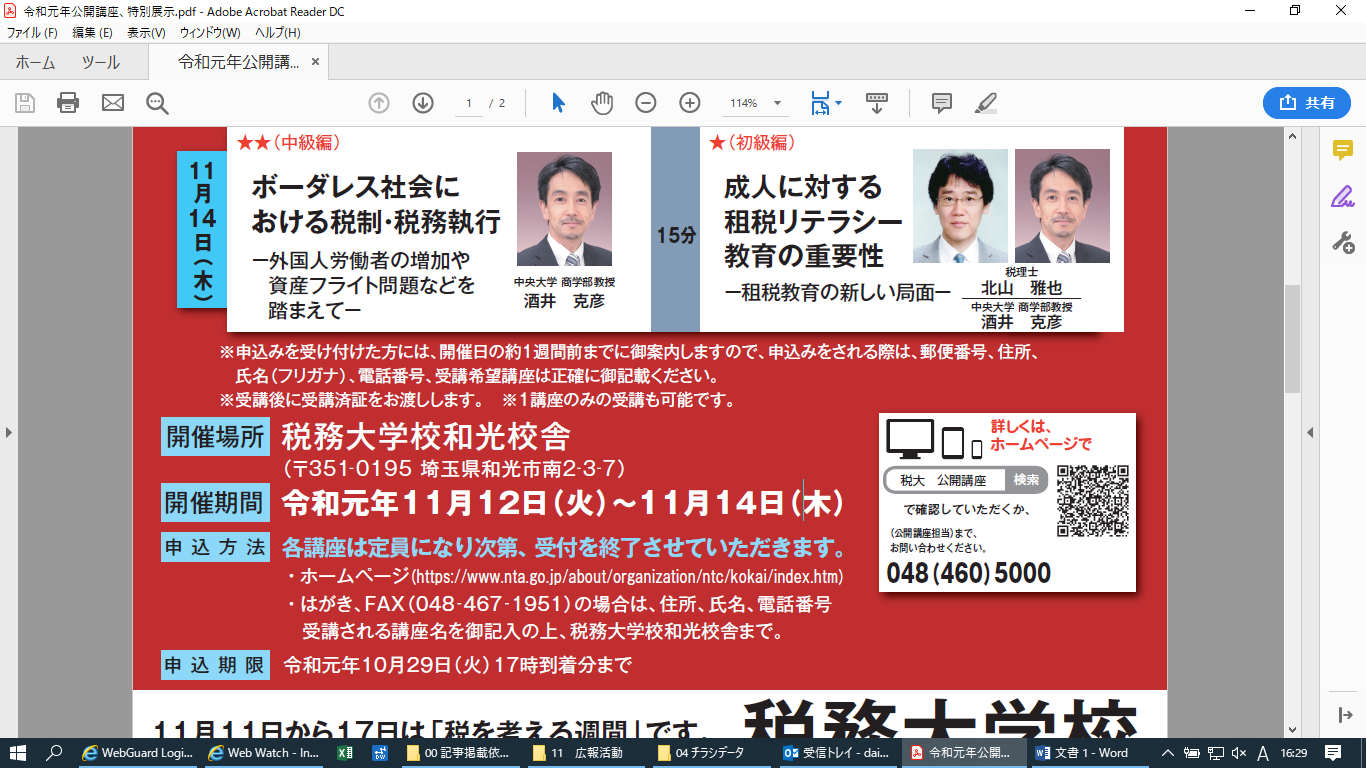 ３　受講料　無料４　申込方法　税務大学校ホームページの申込画面で必要事項を入力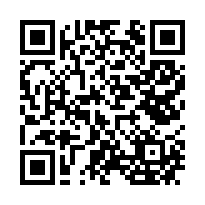 ※　申込みをされた方には、案内メールをお送りします。	※　１講座当たりの時間は約90分です。※　１講座のみの受講も可能です。